Российская Федерация Кемеровская область Таштагольский муниципальный район Администрация Шерегешского городского поселения РаспоряжениеОт «05» ноября 2014 г.					                                                        № 176-р«О создании межведомственной комиссии по контролю за пропуском ледохода и паводковых вод в 2015 году»Для осуществления контроля за пропуском ледохода и паводковых вод в 2015 году:Создать поселковую комиссию по контролю за пропуском ледохода и паводковых вод в 2015 году и утвердить ее состав (Приложение № 1);Контроль за исполнением данного распоряжения возложить на заместителя Главы Шерегешского городского поселения – Идимешева И.А.;Распоряжение вступает в силу с момента его подписания.  Глава Шерегешского городского поселения                       	        В.В. Дорогунцов Приложение № 1							Утверждено распоряжением							Главы Шерегешского городского поселения							от 05 ноября 2014 г. № 176-р Состав комиссии по контролю за пропуском ледохода и паводковых вод в 2015 годуПредседатель комиссии:Идимешев						       Игорь Анатольевич	                       - Заместитель Главы Шерегешского городского                                                                                                поселения  Заместители председателя комиссии:Отургашев       Василий Петрович                               - Главный специалист Усть- АнзасОстроухова    Римма Сергеевна                                     - Ведущий специалист по делам ГО и ЧСЧлены комиссии:Ведмецкий 						   Владимир Павлович                                - Директор ООО «Шерегеш- Благоустройство»Шавров    Константин Юрьевич                              - Командир «ВГСЧ Сибири и Алтая»     Мясников			           - Главврач МБУЗ «Таштагольской ЦРБ»       Виталий Яковлевич                                                      Шерегешская  поликлиника Попов				   Александр  Владимирович                     - Заместитель директора ОАО ГШФ «Евразруда»Ковалевский			   Юрий Павлович                                       - Начальник Шерегешского ПОМЯдыкин     Александр Анатольевич                         - Директор ООО «Шерегеш- Энерго»Куртигешев     Сергей Александрович                           - Директор ООО « Шерегеш- Сервис»                                                              Рассылается в дело: Идимешеву И.А, Отургашеву В.П., Остроуховой Р.С., Ведмецкому В.П., Шаврову К.Ю., Мясникову В.Я., Попову А.В., Ковалевскому Ю.П., Ядыкину А.А., Куртигешеву С.А.С распоряжением № 176-р от 05.11.2014 г., ознакомлен:____________         Идимешев И.А. (Заместитель Главы Шерегешского городского поселения)____________         Отургашев В.П. (Главный специалист по поселку Усть- Анзас)                                                   ____________         Остроухова Р.С. (Ведущий специалист по делам ГО и ЧС)____________         Ведмецкий В.П. (Директор ООО «Шерегеш- Благоустройство»)____________         Шавров К.Ю. (Командир «ВГСЧ Сибири и Алтая»    )____________         Мясников В.Я. (Главврач МБУЗ «Таштагольской ЦРБ» Шерегешская  поликлиника)____________         Попов А.В. (Заместитель директор ОАО ГШФ «Евразруда»)____________         Ковалевский Ю.П. (Начальник Шерегешского ПОМ)____________         Ядыкин А.А.( Директор ООО «Шерегеш- Энерго»)____________         Куртигешев С.А. (Директор ООО « Шерегеш- Сервис») 							Приложение № 1							Утверждено распоряжением							Главы поселка Шерегеш 							от 21 февраля . № 17 – р СОСТАВорганизационного комитета по подготовке и проведению Дней защиты от экологической опасности на территории Шерегешского городского поселенияПредседатель оргкомитета  			- Зам. главы поселка Шерегеш Идимешев Игорь АнатольевичОтветственный секретарь оргкомитета	- специалист по благоустройствуКуеганова Людмила ИвановнаЧлены оргкомитета:1. Сидельникова Наталья Александровна - Землеустроитель2. Старикова Галина Георгиевна		- Директор школы № 113. Манько Юрий Павлович			- Директор школы № 124. Котенева Людмила Семеновна		- Директор Центра реабилитации 								 несовершеннолетних5. Шевченко Ирина Николаевна		- Директор ДК «Горняк»6. Зенькова Татьяна Евгеньевна		- Директор ЦРТДЮ7. Шавров Константин Юрьевич		- Начальник ВГСВ8. Мясников Виталий Яковлевич		- Главный врач поселковой больницы9. Толкмит Павел Геннадьевич		- Начальник ВПП ФГУ ИК-410. Отургашев Василий Петрович 		- Ведущий специалист администрации 							 поселка Шерегеш  11. Идимешев Юрий Анатольевич		- Ведущий специалист по делам ГО и 							ЧС, ответственный по работе со 								средствами массовой информации							Приложение № 2							Утверждено распоряжением							Главы поселка Шерегеш 							от 21 февраля . № 17 - рОСНОВНЫЕ НАПРАВЛЕНИЯразработки мероприятий по подготовке и проведению Дней защиты от экологической опасности в Шерегешском городском поселенииОрганизационные мероприятияУтверждение оргкомитетом плана мероприятий по подготовке и проведению Дней защиты от экологической опасности.Оформление заявки на финансирование массовых мероприятий, проводимых в рамках акции и «Дни защиты от экологической опасности».Проведение торжественных и массовых мероприятий, посвященных:Международному дню здоровья – 7 апреляМеждународному дню знаний – 15 апреляМеждународному маршу парков – 18-22 апреляДню земли – 22 апреляДню памяти погибшим в радиационных авариях и катастрофах – 16 апреляМеждународному дню семьи – 16 маяМеждународному дню защиты детей – 1 июняВсемирному дню окружающей среды – 5 июняЗащита конституционных прав граждан на экологическую безопасность. Предоставление населению Шерегешского городского поселения информации о состоянии  окружающей среды и мерах по ее охране.Организация сбора обращений граждан и общественных организаций по улучшению экологической обстановки.Содействие в осуществлении государственного экологического контроля за соблюдением природоохранного законодательстваПроведение месячника экологической дисциплины на предприятиях Шерегешского городского поселения, проверка опасных производств по вопросам обеспечения экологической безопасности населения и отработки планов взаимодействия при возникновении чрезвычайных ситуаций.Охрана здоровьяДоведение до населения информации о санитарно – эпидемиологической ситуации на территории Шерегешского городского поселения.Анализ медико – демографической обстановки на территории Шерегешского городского поселения Проведение антиникотиновых компаний, акций «День без табака». Мероприятия по целевым направлениямМониторинг состояния окружающей среды.Проведение рейдов с целью проверки соблюдения законодательства крупными водопользователями, имеющими собственные водозаборы.Проведение рейдов по проверке состояния водоохранных зон водных объектов, зон санитарной охраны источников питьевого водоснабжения, эффективности очистных сооружений и установок на предприятиях Шерегешского городского поселения.Проведение мероприятий по очистке малых рек, водоемов, родников и других водных объектов.Проведение рейдов по проверке технического состояния гидротехнических сооружений.Защита от вредных выбросов автотранспорта:Проведении акции «Чистый воздух» по проверке соответствия уровня вредных выбросов от автотранспортного  транспорта техническим нормативам;Проверка соблюдения экологических требований при эксплуатации автозаправочных станций, станций технического обслуживания автомобилей.5. Отходы5.1 Проведение рейдов по выявлению несанкционированных свалок.5.2 Расчистка и вывоз мусора с несанкционированных свалок.5.3 Проведение рейдов по выявлению случаев сжигания отходов на территории Шерегешского городского поселения5.4 Проведение конкурсов на лучшее содержание придомовых территорий жилищно – эксплуатационными организациями, производственных площадок промышленными предприятиями, строительных и транспортных организаций, индивидуальных придомовых участков.Экологическое образование, воспитание, просвещение.,Содействие в разработке и проведению мероприятий, обеспечивающих всеобщность и комплексность экологического воспитания в учреждениях общего образования.Содействие распространению экологических знаний, в том числе через средства массовой информации, библиотеки, учреждения культуры, природоохранные учреждения, организации спорта и туризма.Проведение уроков, внеклассных мероприятий и массовых мероприятий по экологической тематике в общеобразовательных учреждениях.Содействие осуществлению профессиональной подготовки переподготовки и повышению квалификации в области экологических знаний педагогов и специалистов, ответственных за принятие решений при осуществлении хозяйственной и иной деятельности.Содействие организации на базе образовательных и культурных учреждений детских и молодежных общественных экологических объединений.Конференции, выставки и массовые мероприятия.Организация и проведение экспозиций, выставок – смотров экологических проектов фестивалей детского рисунка, прикладного искусства и творчества, поэзии и литературы в клубах, библиотеках, школах и внешкольных учреждениях.Подготовка и издание материалов, литературы, создание радиопередач, видеофильмов по экологической тематике.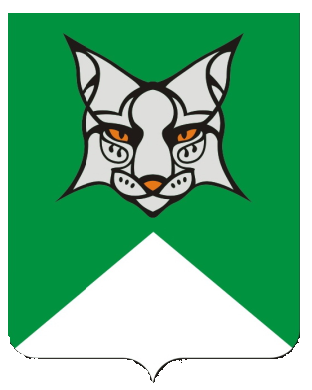 